Travail du vendredi 3 octobre 20201- mot du jourun trappeur (n,m) : personne qui capture des animaux (dans des trappes) pour en vendre la fourrure.2- Calcul rapide79 – 4 ; 22 – 6 ; 16 – 6 ; 64 – 7 ; 31 – 3 ;93 – 5 ; 65 – 7 ; 43 – 4 ; 84 – 7 ; 57 – 6 .3- DictéeVisite au zooGrand-père dit qu’il nous emmène au zoo où nous pouvons admirer des animaux lointains : des lions, des girafes, des ours blancs, des chameaux ou, à l’entrée, un panda. Nous achetons de la nourriture pour la jeter aux singes. Ce sont de vrais clowns. Pour une friandise, ils crient, se chamaillent et font mille pitreries. Nous apprécions cette visite.4- Géométrie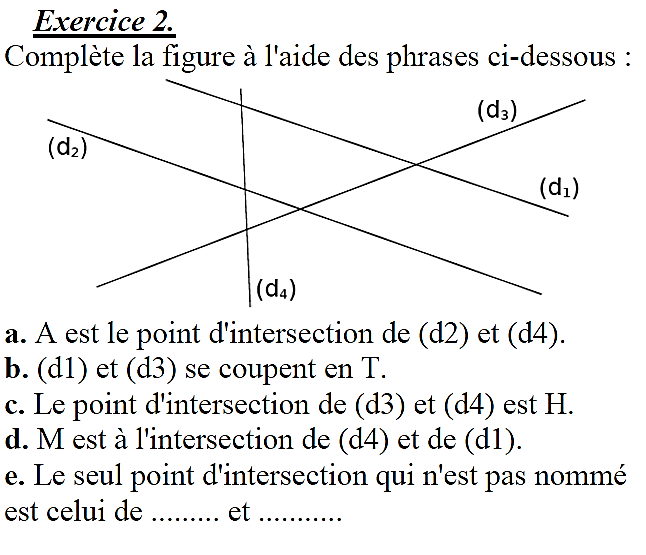 5- Problèmes1- Dans ma tirelire, j’ai 157 €. En début de journée j’avais 99 €. Que s’est-il passé ?2- J’ai 87 billes. J’en ai 59 de moins qu’en début de journée. Combien de billes avais-je le matin ?3- Dans un premier champ, un agriculteur a récolté 525 kg de pommes, et 678 kg dans un second. Il a dû jeter 56 kg de fruits abîmés. Quelle masse de fruits l’agriculteur a-t-il finalement récoltée ?4- Pour équiper sa nouvelle cuisine, un cuisinier achète pour 215 € de poêles, 148 € de casseroles et 18 € de cuillères. Le vendeur lui fait une ristourne de 49 €. Combien cet équipement coûte-t-il au cuisinier ?5- Dans une ville, il y a 9 691 habitants. 1 407 de ces habitants sont des enfants. Combien d'adultes habitent cette ville ?6- SciencesLes enfants devaient réfléchir à des questions sur la Terre et le système solaire. Ils ont répondu avec l’aide de M. Apra.7- HistoirePetite interrogations sur les grandes périodes historiques (nom, date de début et évènement marquant ce changement de période).8- AnglaisNous avons vu les nombres.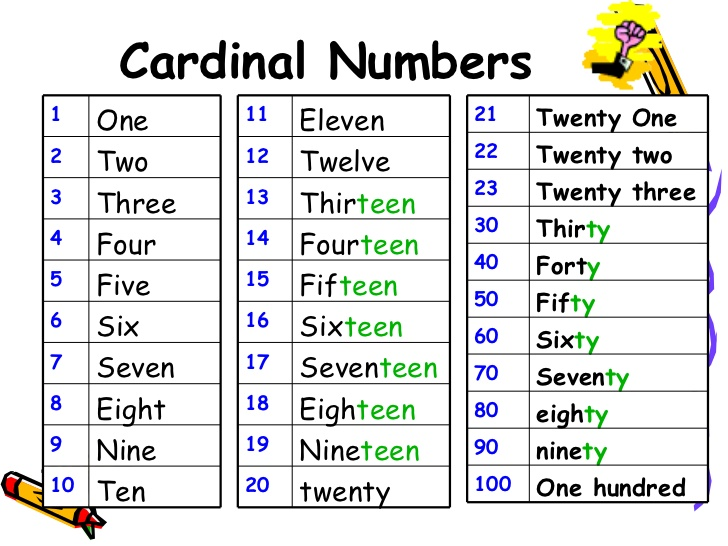 Devoirs semaine prochaineFeuille suivantePartie de gauche à coller dans le petit cahier à onglets de français (partie Orthographe), partie de droite exercice à faire pour lundi et à coller dans le cahier de devoirs (petit cahier bleu).Semaine n°5L’accord de l’attribut du sujetL’adjectif qualificatif peut être attribut du sujet. Il donne des précisions ou des informations sur le sujet de la phrase. Il est relié au sujet par un verbe d’état (être, paraître, sembler, devenir, rester, demeurer, avoir l’air).L’attribut du sujet s’accorde en genre et en nombre avec le sujet de la phrase.1- Accorde l’attribut du sujet entre parenthèses.Ta jupe en jean est (troué) ……………………………. Les sentiers côtiers sont (étroit) ………………………………. Ces traits paraissent (vertical)……………………………………… Tes réponses sont (exact) …………………………………….. . Camélia et Justine sont (prudent) …………………………..  . Les sommets de ces montagnes restaient (enneigé) ……………………………….. . Les rayures des zèbres sont (noir et blanc) ………………………………………………….Lundi 5 octobreVoca: motsOrtho: règles + mots S5 C1 + ExerciceBCDFaire signer le cahier rouge + ElectionsMardi 6 octobre Voca: motsOrtho: règles + mots S5 C2Anglais: Apprendre les mois (savoir les écrire) et s’entraîner aux nombres.SPORTElectionsJeudi 8 octobreVoca: motsOrtho: règles + mots S5 C3Maths: leçon géométrie 2ElectionsVendredi 9 octobreVoca: motsOrtho: règles + mots S5Electionsdepuis… seul(e)…. goudronné(e)…. envahi(e)…. la longueur….un an ……une rue…..le sable……déblayé(e)……une journée……un réfugié…. la sècheresse….. chez eux….. installé(e).…. décimer…..chassé(e)……sous…..une tente……la fortune……commencer…. désespérer…. incertain(e)…. un troupeau…. la végétation….un homme…..un avenir……décimé(e)…..Ce film est intéressant.Cette œuvre semble intéressante.masculin singulierféminin singulierCes films ont l’air intéressants.Elles paraissent intéressantes.masculin plurielféminin pluriel